VW Bluetooth FSE Steuergerät7P6 035 730 FCodierübersicht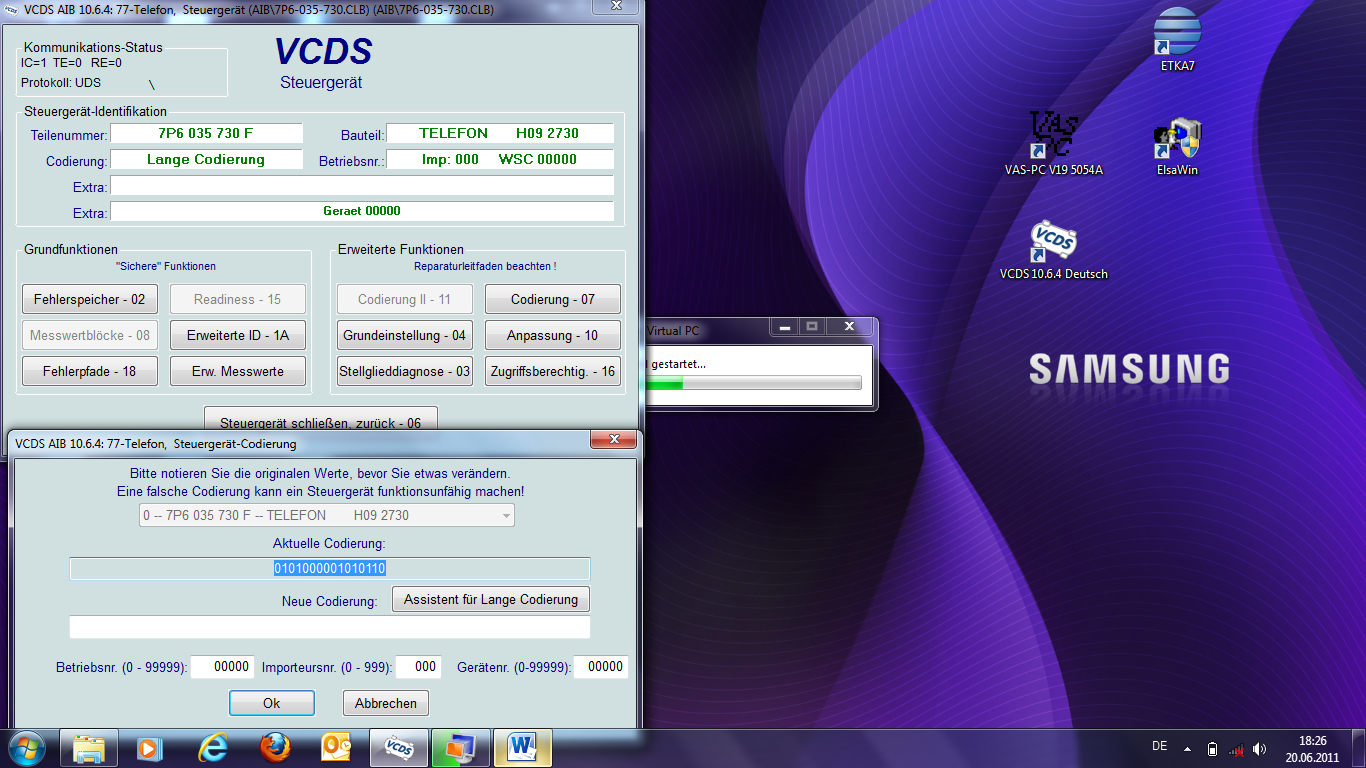 Byte 0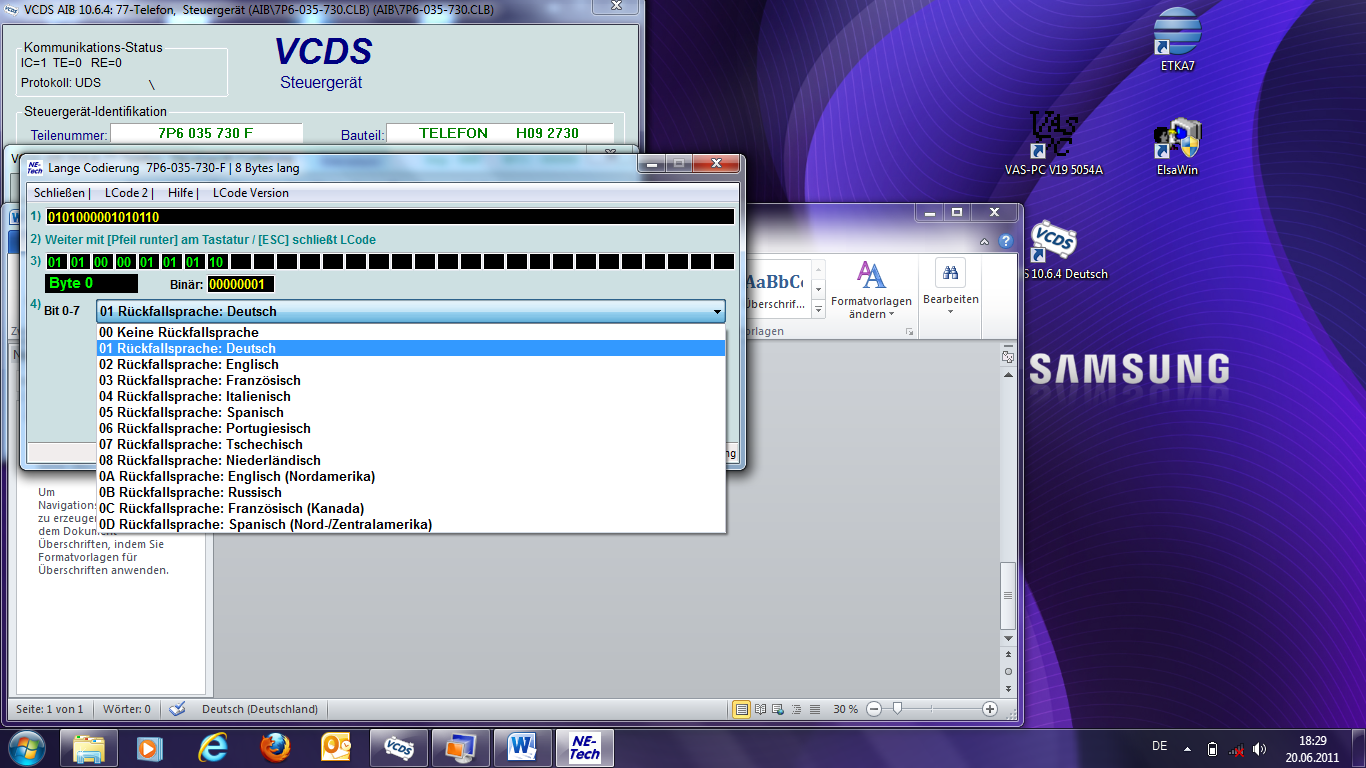 Byte 1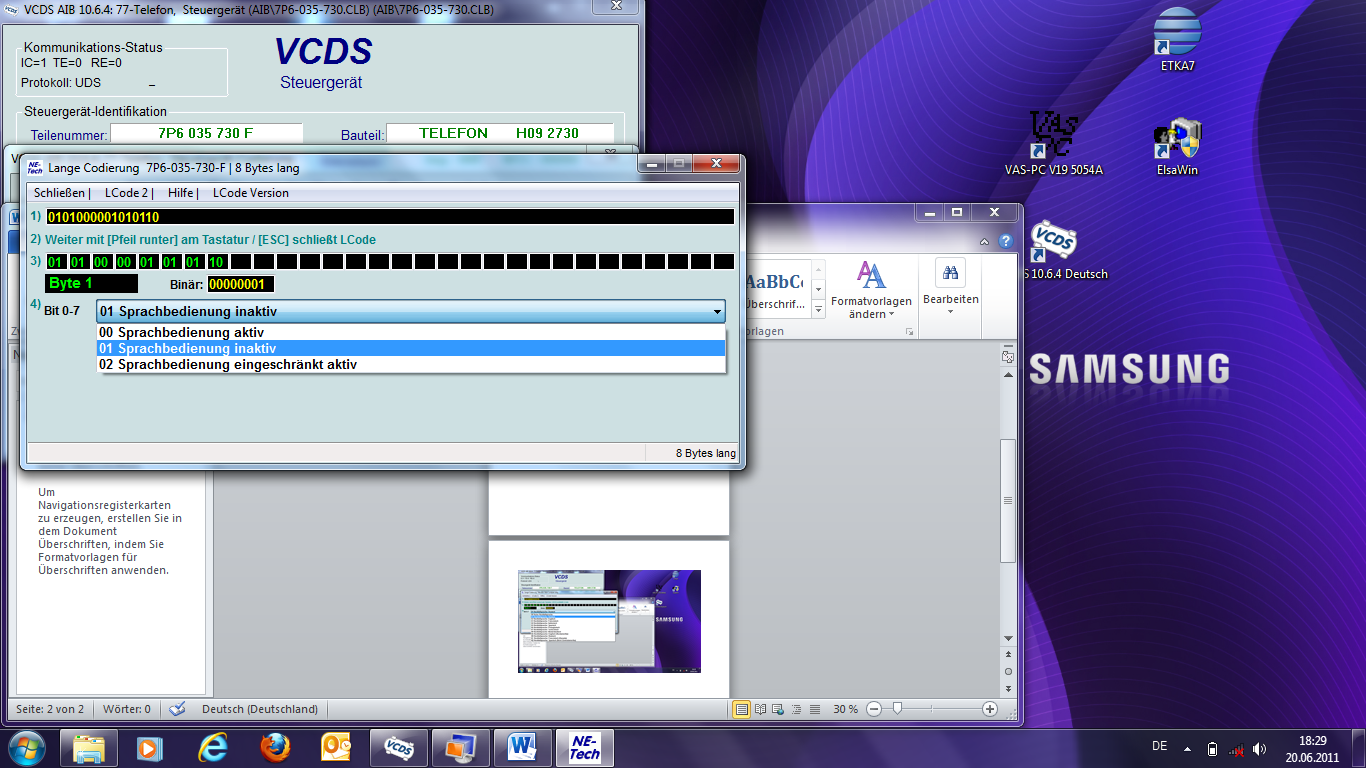 Byte 2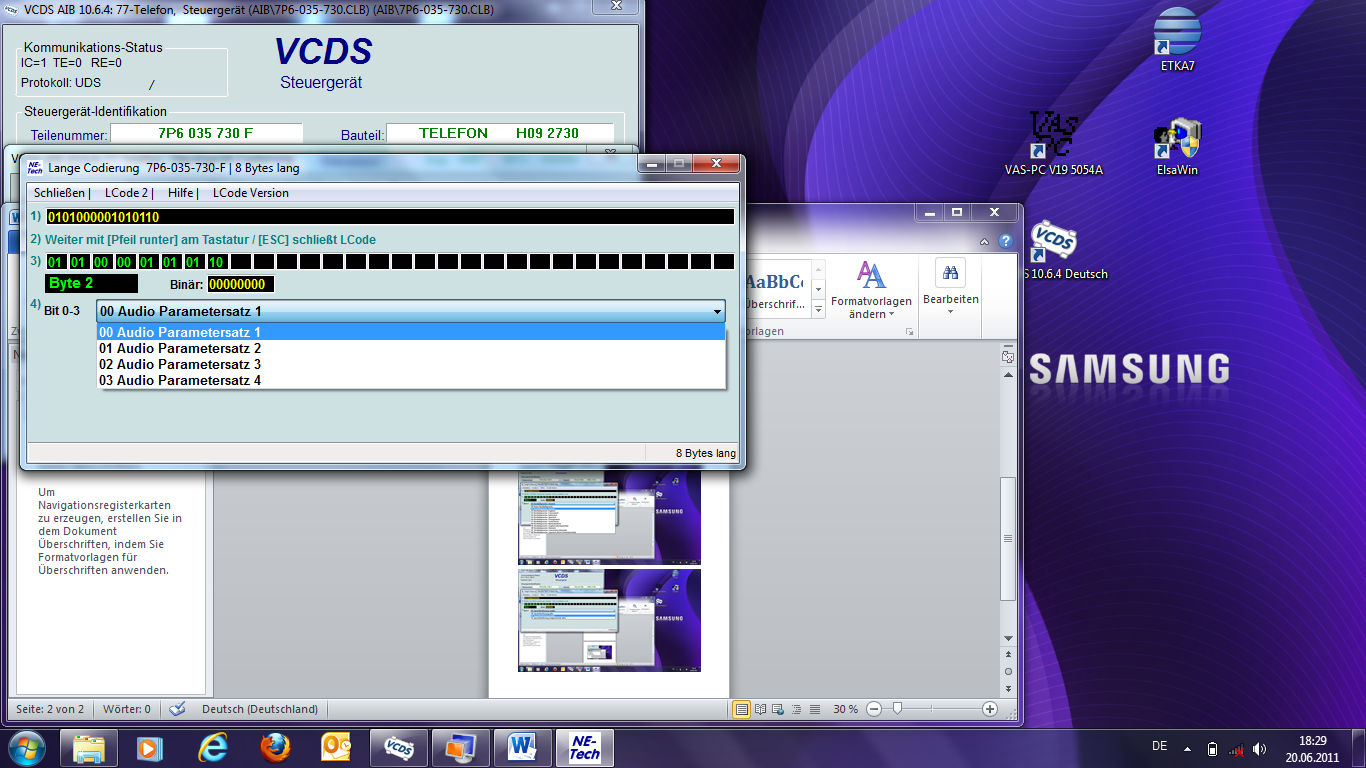 Byte 3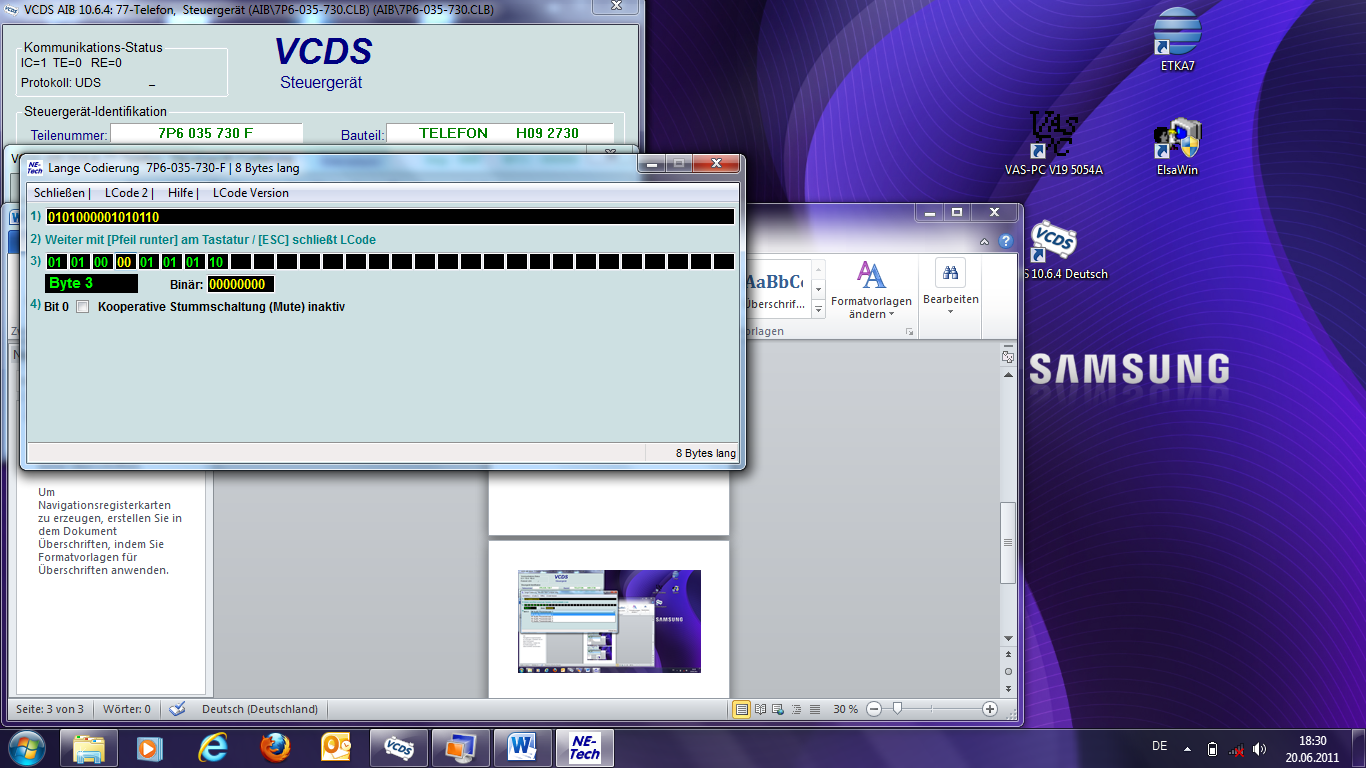 Byte 4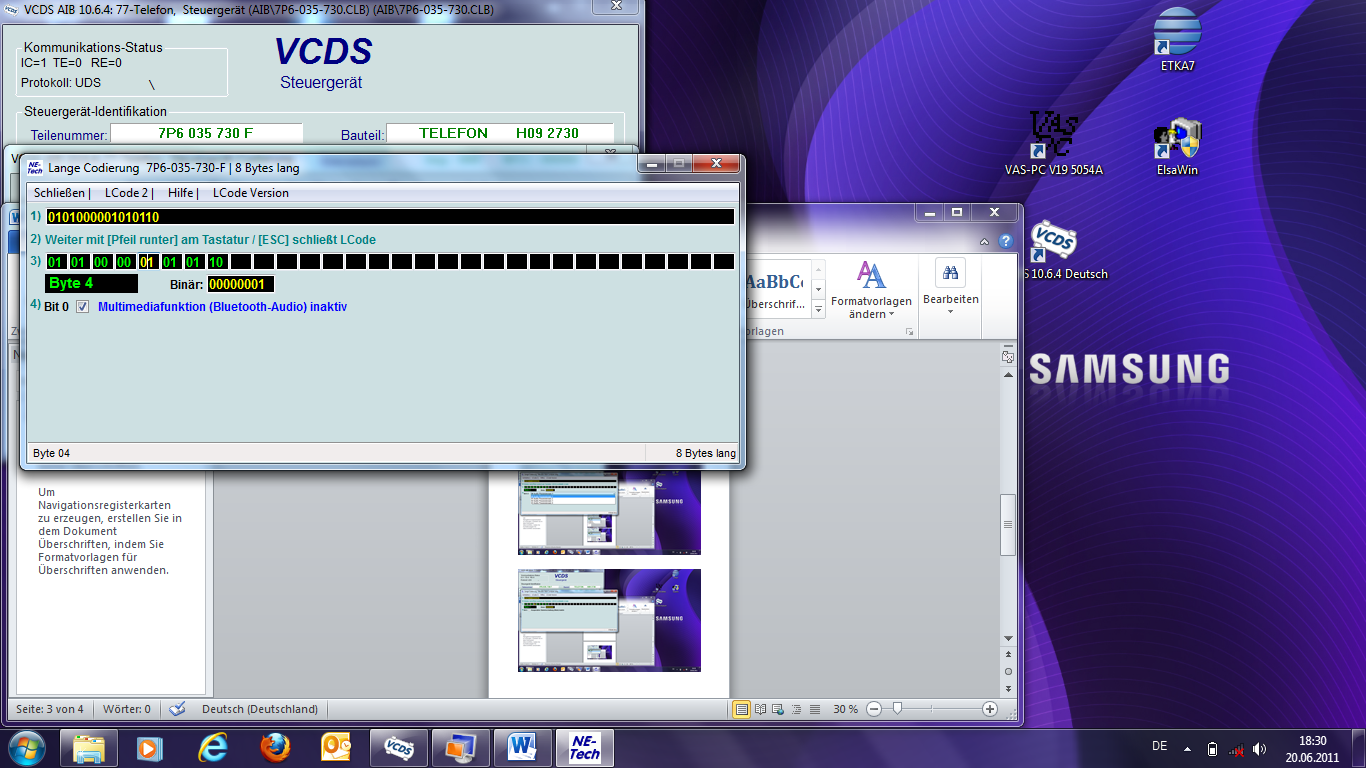 Byte 5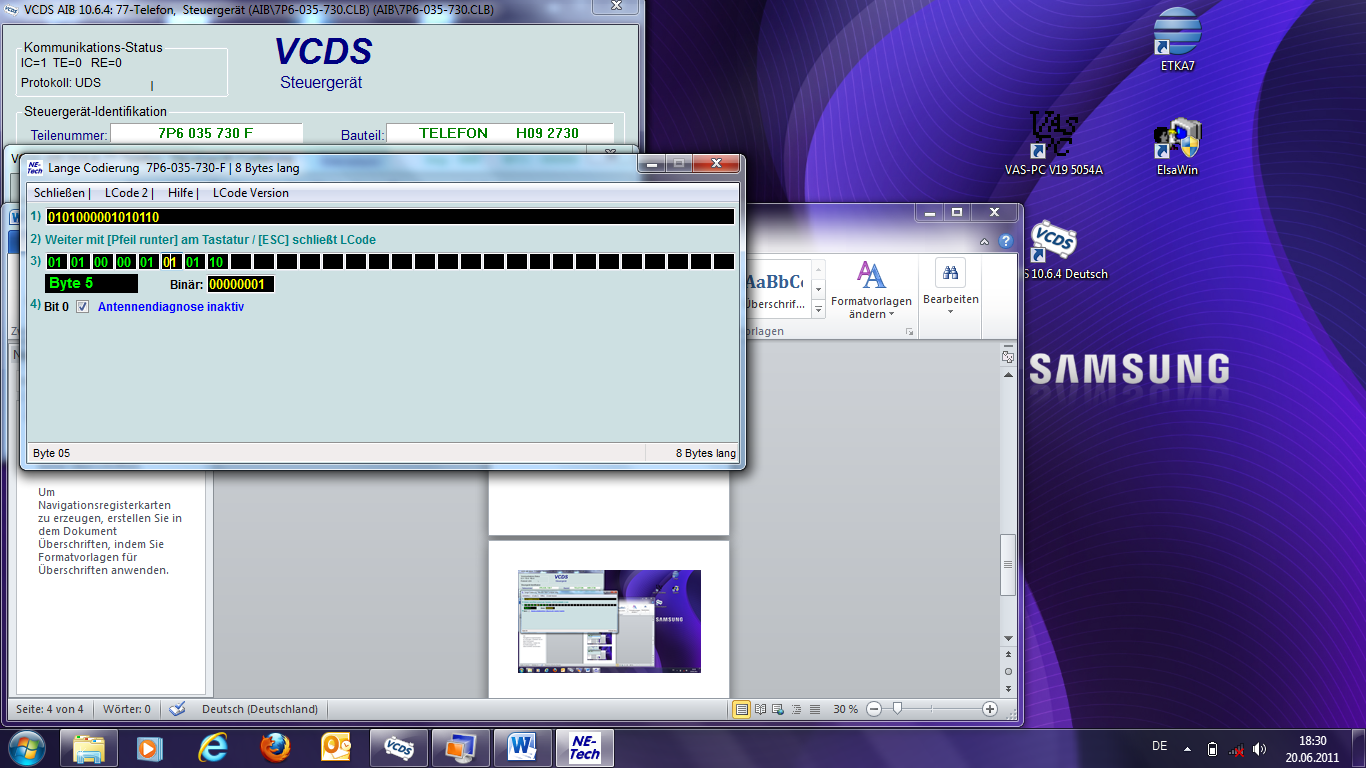 Byte 6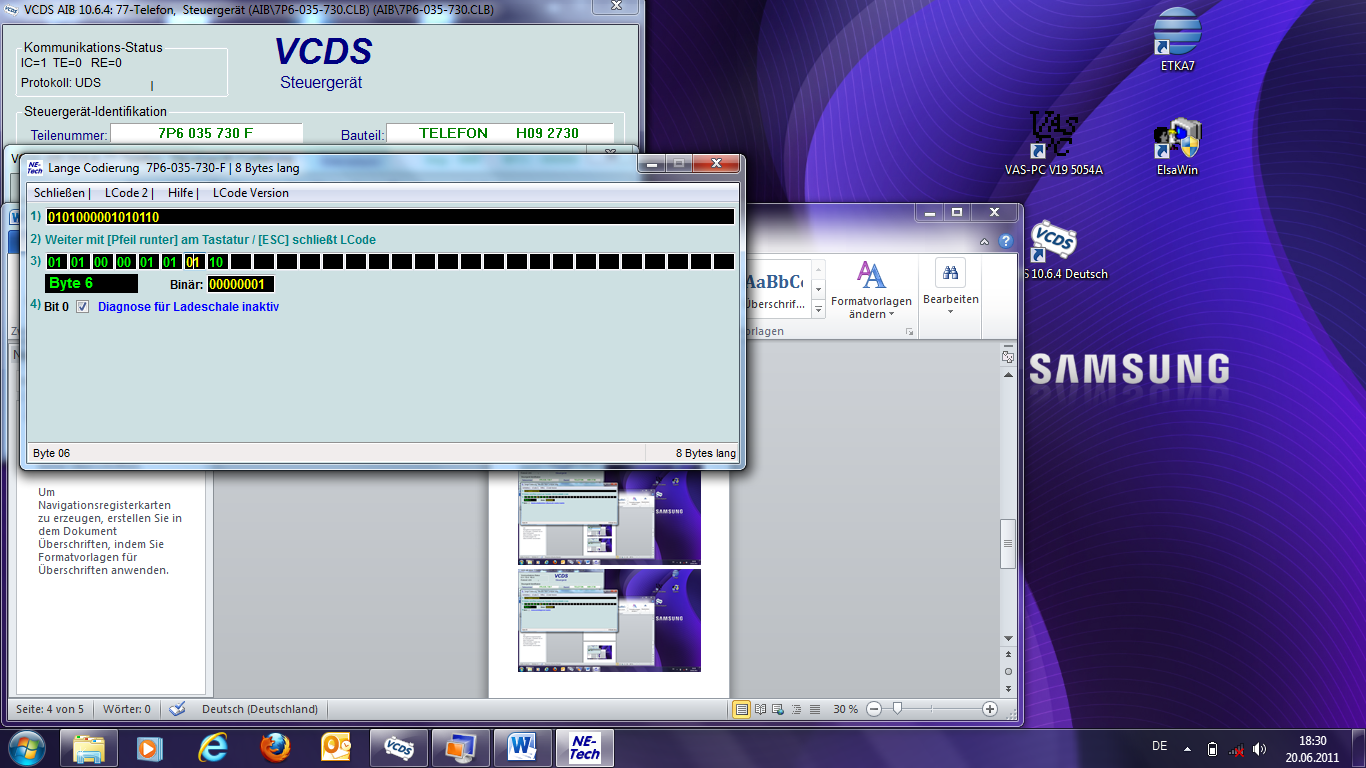 Byte 7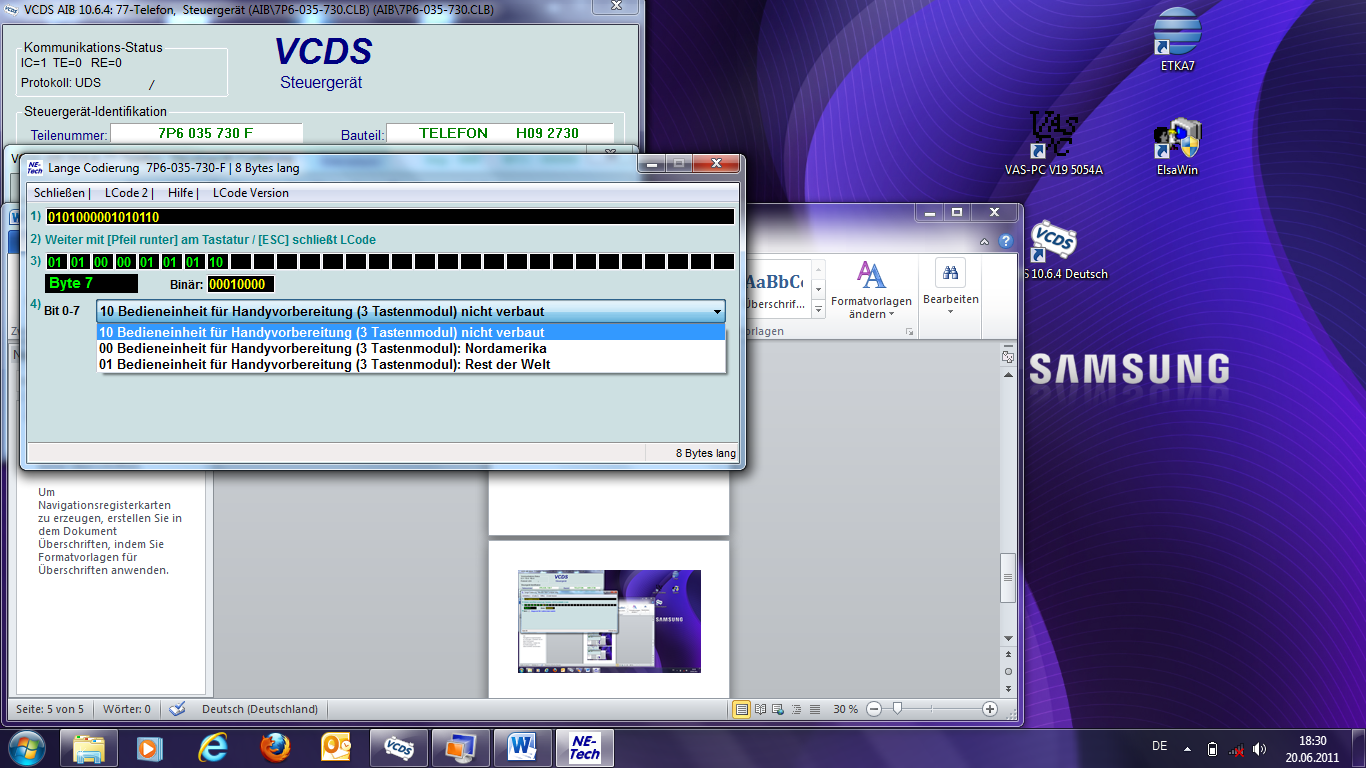 Codiertabelle 7P6 035 730 FBitte die gewünschten Felder mit ja/neinalternativ mit x/o befüllenja/x=Haken gesetztnein/o=Haken nicht gesetztBitByt 0Byte 1Byte 2Byte 3Byte 4Byte 5Byte 6Byte 701234567